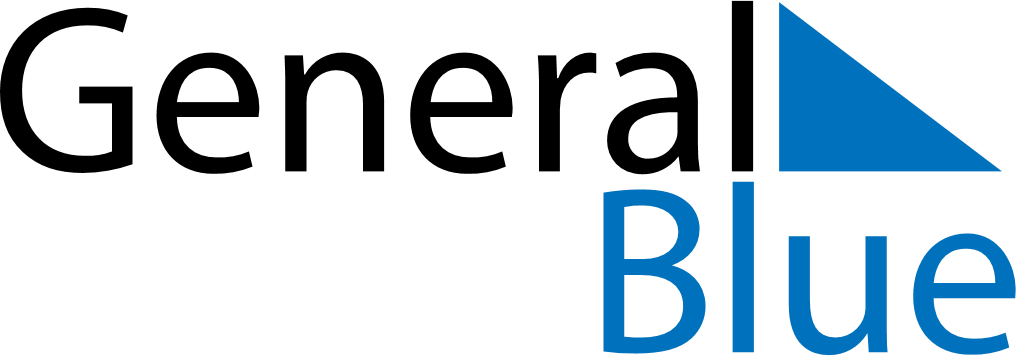 Q2 2019 CalendarSvalbard and Jan MayenQ2 2019 CalendarSvalbard and Jan MayenQ2 2019 CalendarSvalbard and Jan MayenQ2 2019 CalendarSvalbard and Jan MayenQ2 2019 CalendarSvalbard and Jan MayenQ2 2019 CalendarSvalbard and Jan MayenQ2 2019 CalendarSvalbard and Jan MayenApril 2019April 2019April 2019April 2019April 2019April 2019April 2019April 2019April 2019SUNMONMONTUEWEDTHUFRISAT11234567889101112131415151617181920212222232425262728292930May 2019May 2019May 2019May 2019May 2019May 2019May 2019May 2019May 2019SUNMONMONTUEWEDTHUFRISAT123456678910111213131415161718192020212223242526272728293031June 2019June 2019June 2019June 2019June 2019June 2019June 2019June 2019June 2019SUNMONMONTUEWEDTHUFRISAT1233456789101011121314151617171819202122232424252627282930Apr 14: Palm SundayJun 9: PentecostApr 18: Maundy ThursdayJun 10: Whit MondayApr 19: Good FridayJun 23: Midsummar EveApr 21: Easter SundayApr 22: Easter MondayMay 1: Labour DayMay 8: Liberation DayMay 17: Constitution DayMay 30: Ascension Day